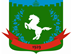 Томская область Томский районМуниципальное образование «Зональненское сельское поселение»ИНФОРМАЦИОННЫЙ БЮЛЛЕТЕНЬПериодическое официальное печатное издание, предназначенное для опубликованияправовых актов органов местного самоуправления Зональненского сельского поселенияи иной официальной информации                                                                                                                               Издается с 2005г.  п. Зональная Станция                                                                         	            № 58 от 04.10.2023г.ТОМСКАЯ ОБЛАСТЬ         ТОМСКИЙ РАЙОНСОВЕТ ЗОНАЛЬНЕНСКОГО СЕЛЬСКОГО ПОСЕЛЕНИЯРЕШЕНИЕ № 26п. Зональная Станция						              «04» октября 2023г.38-ое очередное собраниеV-ого созываО внесении изменений в Решение Совета Зональненского сельского поселения от 14.11.2019 №57 «Об утверждении «расчетной единицы» для утверждения должностных окладов лиц, замещающих муниципальные должности и муниципальных служащих в Администрации Зональненского сельского поселения»       В соответствии с Законом Томской области от 05.08.2011г. №157-ОЗ «О расчетной единице», Закон Томской области от 01.11.2019 N 108-ОЗ «О внесении изменения в статью 2 Закона Томской области «О расчетной единице»» (принят постановлением Законодательной Думы Томской области от 31.10.2019 N 1912), Постановлением Администрации Томской области от 25 августа 2023 г. N 387а "Об увеличении фонда оплаты труда работников, на которых не распространяется действие указов Президента Российской Федерации от 07.05.2012 N 597, от 01.06.2012 N 761 и от 28.12.2012 N 1688, и о внесении изменений в отдельные постановления Администрации Томской области", Совет Зональненского сельского поселения РЕШИЛ:Внести в Решение Совета Зональненского сельского поселения №57 от 14.11.2019 г. «Об утверждении «расчетной единицы» для утверждения должностных окладов лиц, замещающих муниципальные должности и муниципальных служащих в Администрации Зональненского сельского поселения» (далее- Решение), следующие изменения:Пункт 2 Решения изложить в следующей редакции:«2. Установить размер расчетной единицы, применяемой для исчисления должностных окладов лиц, замещающих муниципальные должности в Администрации Зональненского сельского поселения, равный 1280,95 рублей»       Опубликовать настоящее Решение в печатном издании «Информационный бюллетень Зональненского сельского поселения» и на официальном сайте муниципального образования «Зональненское сельское поселение» в информационно – телекоммуникационной сети «Интернет» http://www.admzsp.ru.        Настоящее решение вступает в силу с момента его официального опубликования.Председатель Совета Зональненского			сельского поселения                                                                                             Е.А. КоноваловаГлава поселения(Глава Администрации)                                                                                       Е.А. Коновалова